Tisková zpráva ze dne 24. 2. 2016k projektu „Rekonstrukce komunikací a chodníků Klimentov a Velká Hleďsebe“ (registrační číslo projektu CZ.1.09/2.2.00/81.01297)
Obec Velká Hleďsebe zrealizovala projekt „Rekonstrukce komunikací a chodníků Klimentov a Velká Hleďsebe“ za podpory z Regionálního operačního programu NUTS II Severozápad. V rámci tohoto projektu se podařilo obnovit komunikace na sídlišti Klimentov, včetně parkovacího stání a veřejného osvětlení v technologii LED. Dále se vybudovali nové chodníky pro zajištění bezpečnosti chodců podél Klimentovské ulice od stávajícího ukončení chodníku k zastávce MHD „Velká Hleďsebe – Růžek“.Realizace projektu byla ukončena v září 2015, v říjnu obec odevzdala monitorovací zprávu 
a žádost o platbu za II etapu projektu. Vyúčtovací dokumenty byly zkontrolovány, proběhla fyzická kontrola v místě realizace ze strany poskytovatele dotace a v únoru tedy 
po zkontrolování stavby i všech dokumentů obdržela obec dotaci.  Dne 16. 2. 2016 poskytovatel oznámil obci finanční ukončení projektu. Konečné financování projektu: 
 	celková výše dotace, kterou obec obdržela 				= 7 161 850,60 Kč 
 	celkové výdaje projektu činily					= 8 891 745,50 Kč 
 	Nyní je tedy projekt ve fázi udržitelnosti, ta potrvá do 16. 11. 2020. V této době bude obec vždy 1 x za rok předkládat poskytovateli dotace tzv. monitorovací zprávu o zajištění udržitelnosti.     Bližší informace o projektu naleznete na webových stránkách obce: http://www.velkahledsebe.cz/informace-o-obci/projekty/rekonstrukce-komunikaci-a-chodniku-klimentov-a-velka-hledsebe/ a také na webových stránkách dobrovolného svazku obcí Mariánskolázeňsko: http://www.marianskolazensko.org/products/nazev-projektu-rekonstrukce-komunikaci-a-chodniku-klimentov-a-velka-hledsebe/ 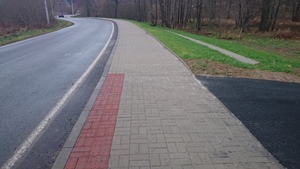 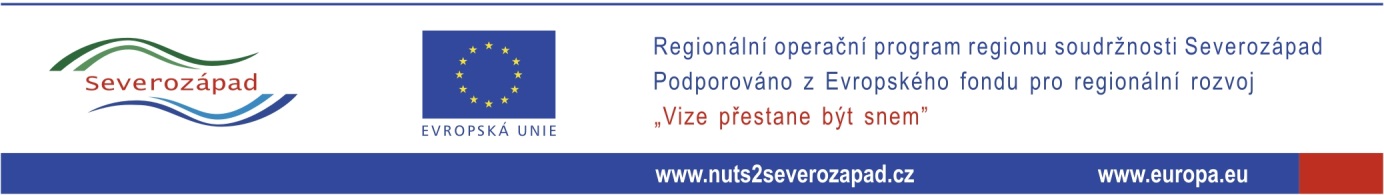 